IEEE P802.11 Wireless LANsCommentDiscussion:The location of the cited phrases is here: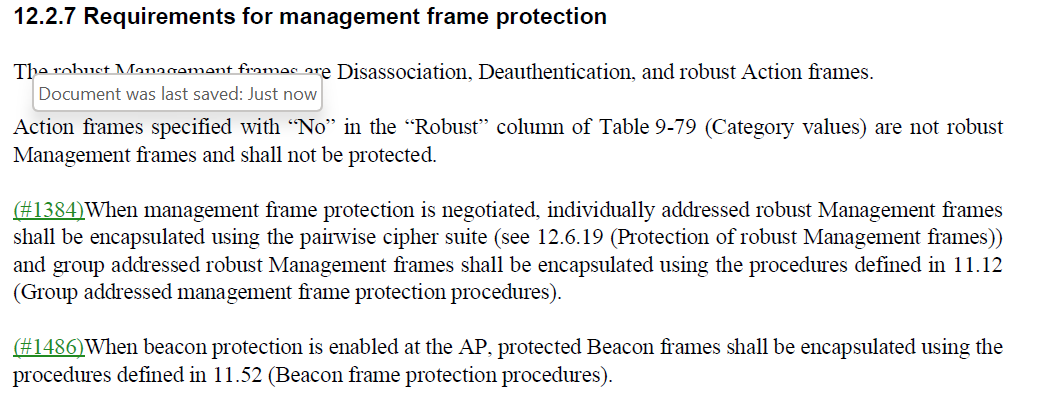 The commenter is correct to point out that the statement is silent on “Action No Ack” frames. It would be better if they were explicitly included.For instance, HE Compressed Beamforming/CQI is an Action No Ack frame.Proposed Resolution: (3129)ACCEPTEDComment	Discussion:The cited text is: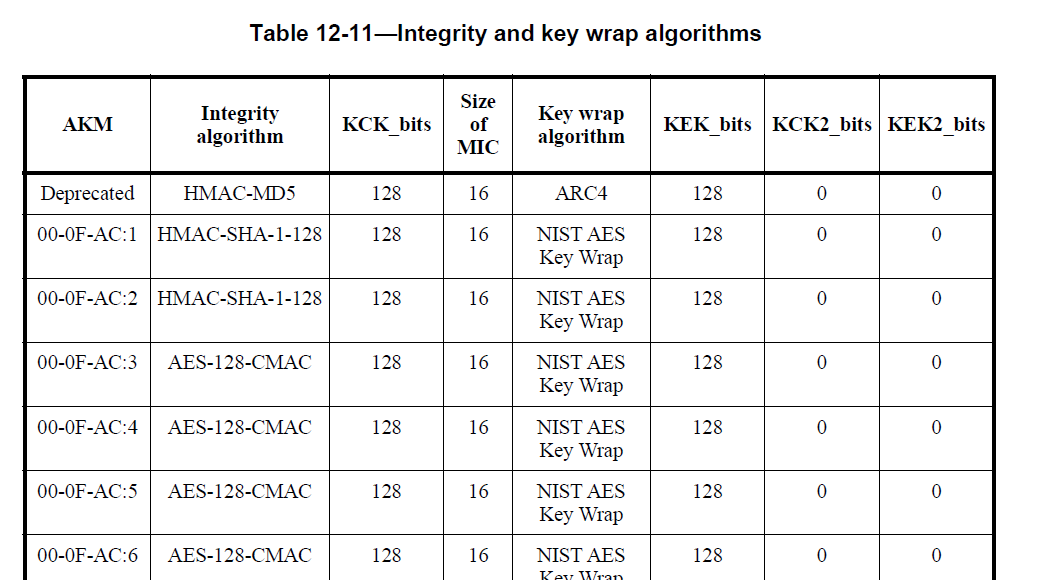 The commenter is correct in pointing out that the size of the MIC is in octets.Proposed Resolution: (3244)ACCEPTED.CommentDiscussion:The cited text in context is: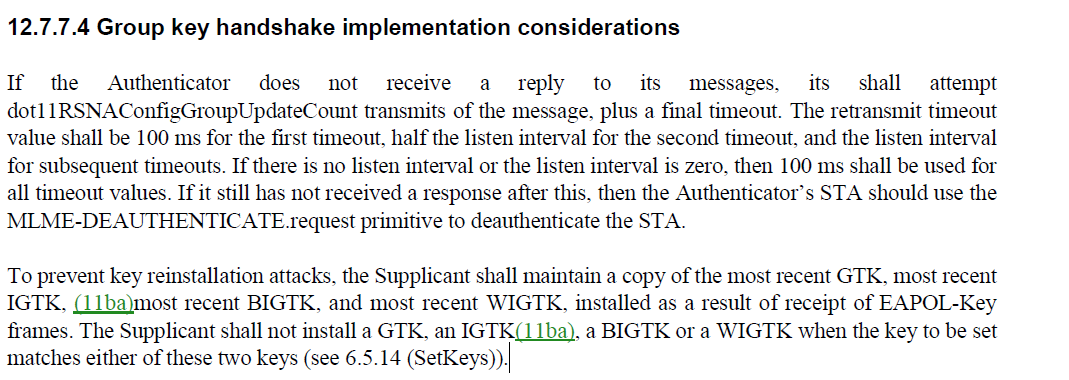 The commenter is correct to point out that the cited text is not correct. The recommendation is that the Supplicant not install a key if the key received matches the currently installed key.Proposed Resolution: (3194)ACCEPTED.CommentDiscussion:The cited text in context is: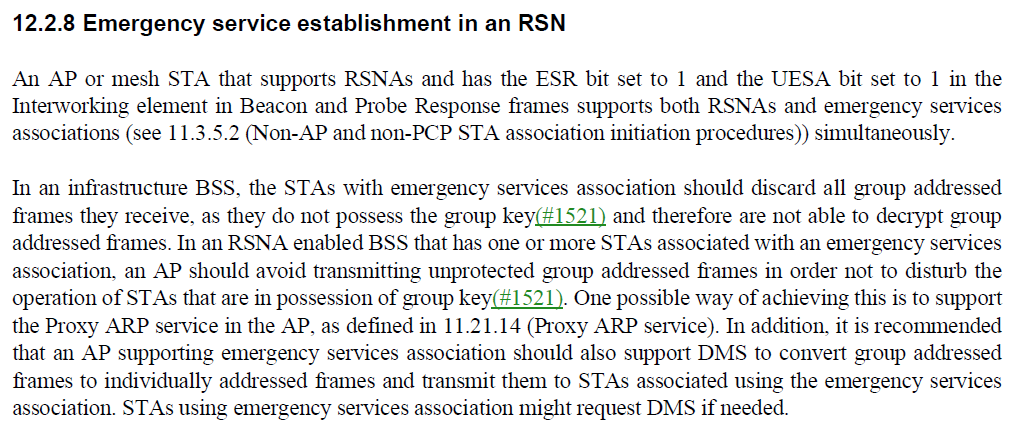 The cited text is the second sentence of the second paragraph. The commenter points out correctly that the AP is operating the BSS, so it should be “the AP”Proposed Resolution: (3130)ACCEPTEDCommentDiscussion:The cited text in context is: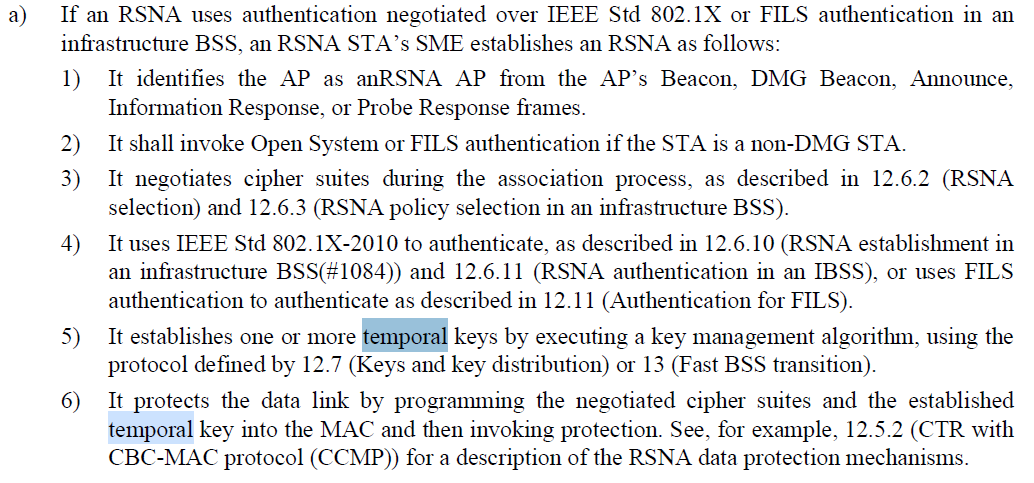 And 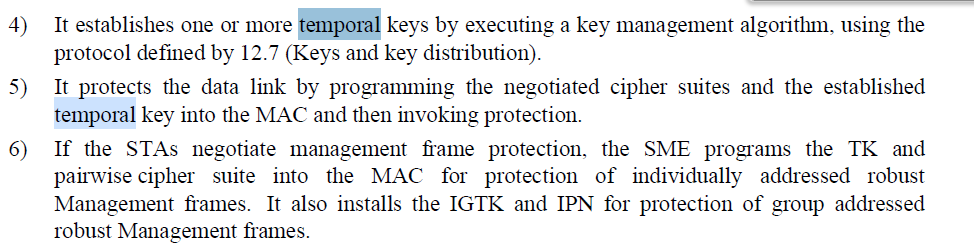 And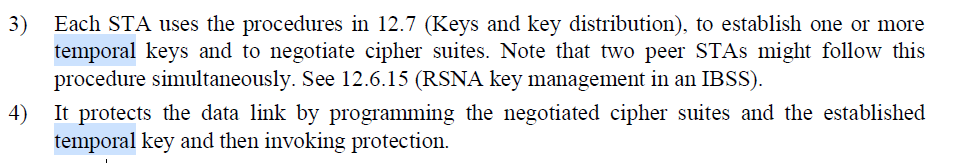 In all three cited case, “temporal key” should be “temporal keys.Proposed Resolution: (3124)REVISED. At P2781 L32, replace "established temporal key" with "establishedtemporal key(s)".At P2782 L5, replace "established temporal key" with "establishedtemporal key(s)".At P2782 L44, replace "established temporal key" with "establishedtemporal key(s)".CommentDiscussion:The cited text in context is: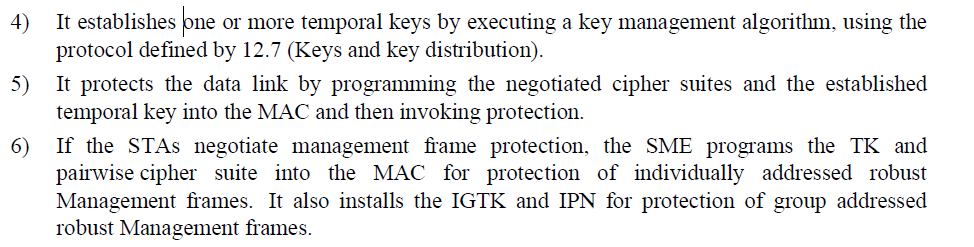 Note that for a), the 802.1X and FILS case, the parallel item includes FT: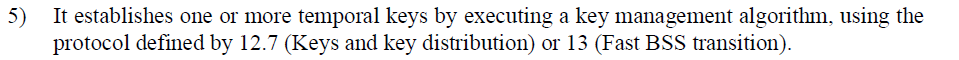 The commenter is correct and the proposed resolution looks correct.Proposed Resolution: (3123)ACCEPTEDCommentDiscussion:The cited text in context is:Agree with the commenter that FT is missing from a) 2)ACTION. Mark R to post to the reflector and schedule for Tuesday AM1 on Dec 6 to revisit this CID.Proposed Resolution: (3122)REVISED.  Make the changes proposed by the commentor and at 2781.25, change“… or uses FILS authentication to authenticate as described in 12.11 (Authentication for FILS).”to“… FT protocol to authenticate as described in 13.5 (FT protocol) or uses FILS authentication to authenticate as described in 12.11 (Authentication for FILS).”CommentDiscussion:The cited text in context is: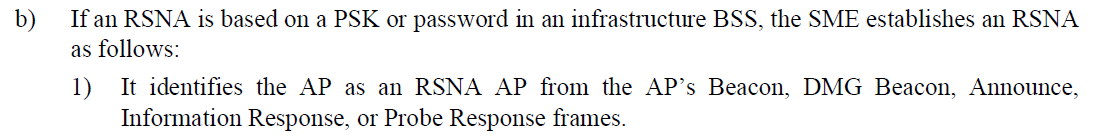 Agree with the commenter that an AP can be identified as an RSNA AP based on a FILS Discovery frame. It makes sense to add FILS Discovery to the list of frames.Proposed Resolution: (3121)ACCEPTEDCommentDiscussion:The cited text in the “RSNA assumptions and constraints” clause, in context is: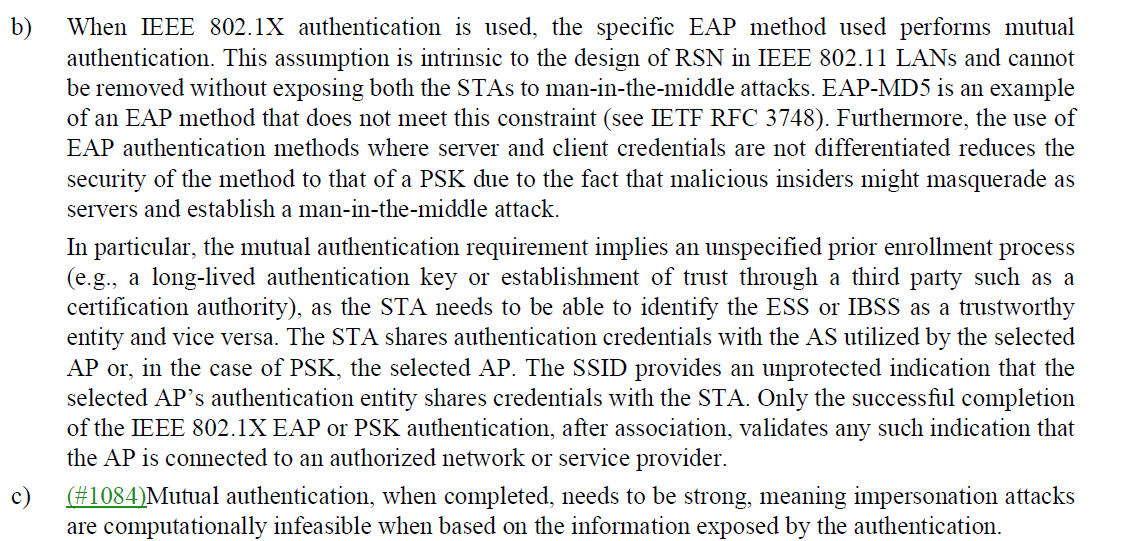 For the cited text, in an ESS, the STA shares credentials with the AS used by the selected AP, but in the case of PSK, the text is correct in that the STA shares credentials with the selected AP.Agree with the commenter that the IBSS case is missing. Therefore it would be better to modify the cited sentence to refer to an ESS and add a separate sentence to refer to an IBSS.Proposed Resolution: (3120)REVISED. At 2784.14, replace “The STA shares authentication credentials with the AS utilized by the selectedAP or, in the case of PSK, the selected AP.”with
“In an ESS, the STA shares authentication credentials with the AS utilized by the selectedAP or, in the case of PSK, the selected AP.” At 2784.19, Insert the following paragraph “In an IBSS, the STA shares authentication credentials with the selected STA.” At 2784.13, Remove “or IBSS”CommentDiscussion:The cited text in context is:The first paragraph of the item refers to EAP authentication and IEEE 802.1X. The second paragraph seems to deal with mutual authentication for both ESS and IBSS. It seems as if there should be  a new paragraph starting with the sentence beginning with “The SSID provides an …”Proposed Resolution: (3119)REVISED. Add a paragraph break at 2784.15 before the sentence starting with “The SSID provides an...”CommentDiscussion:The cited text in context is: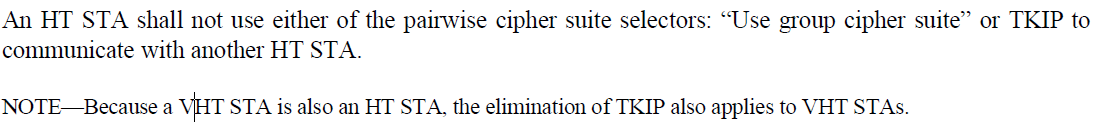 Agree with the commenter that it would be good to add a note here to clarify the general TKIP elimination case for HE STAs.Proposed Resolution: (3118)ACCEPTEDCommentDiscussion:The cited text in context is: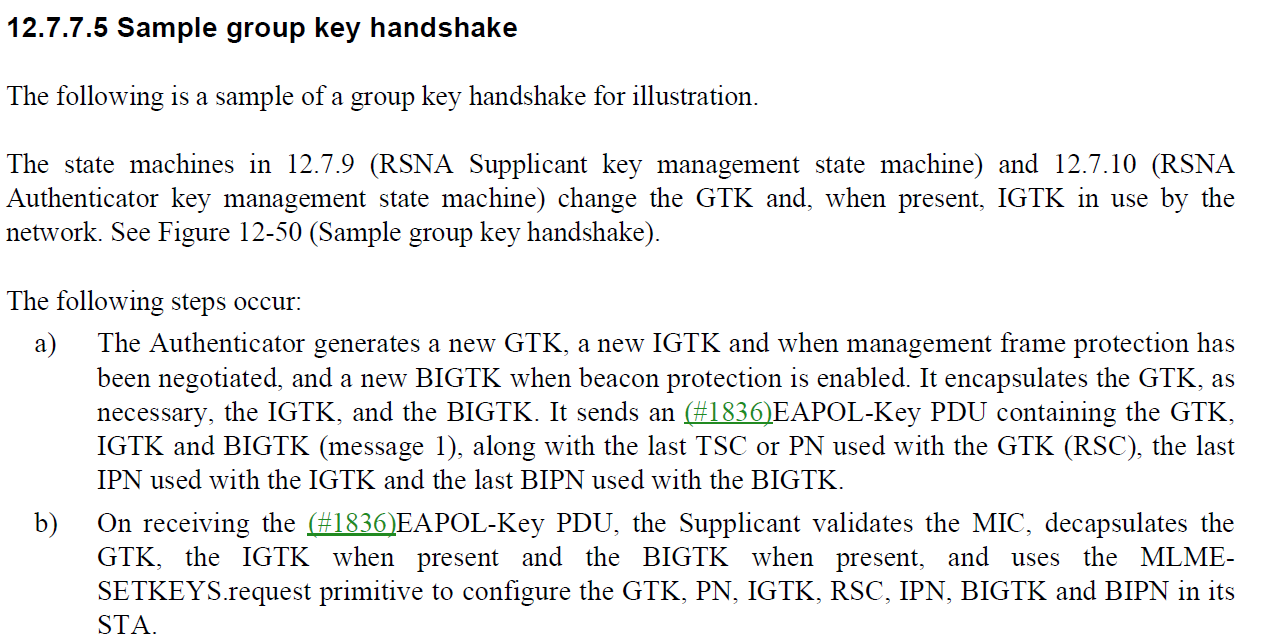 In the cited text, PN and RSC describe the same counter. Proposed Resolution: (3193)ACCEPTEDCommentDiscussion:The cited text in context in the Key Information description of the EAPOL-key frame is: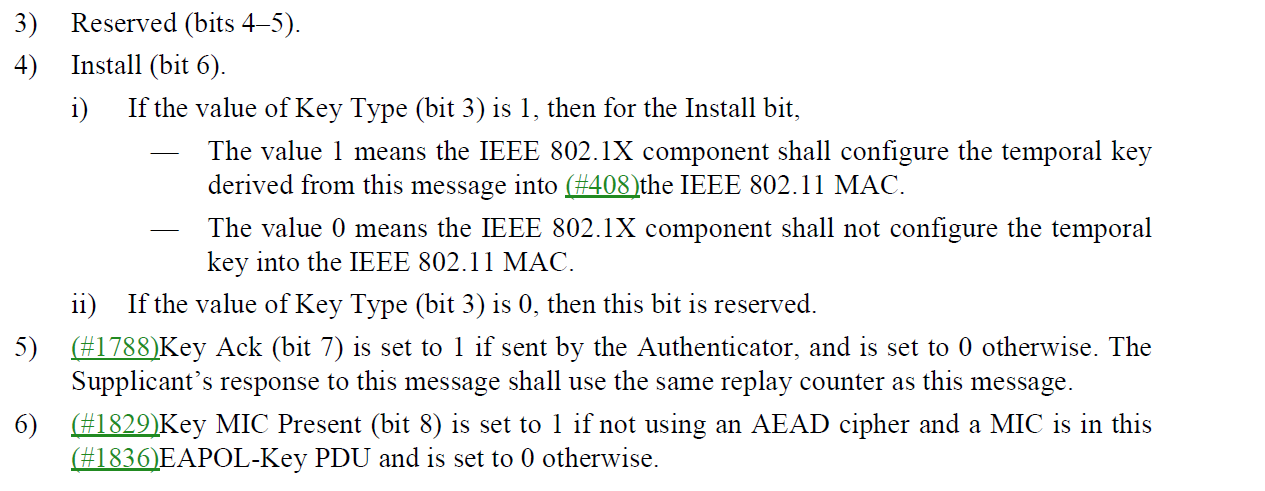 AEAD in this context is describing a mechanism defined as part of FILS and is described in 12.11.2.7.Proposed Resolution: (3446)REVISED. Add the following at 2900.63:“NOTE—AEAD cipher mode is described in 12.11.2.7.”CommentDiscussion:The cited text in context in the Key Information description of the EAPOL-key frame is: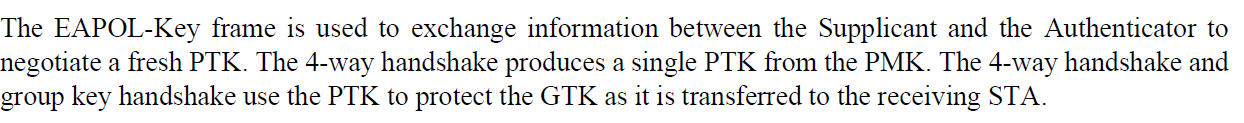 Agree with the comment that “frame” should be “PDU”Proposed Resolution: (3490)ACCEPTEDCommentDiscussion:This is the cited text that is tied to the footnote: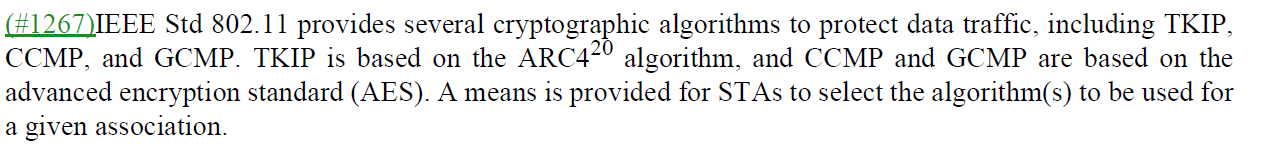 Agree with the comment that the note is no longer needed.Proposed Resolution: (3443)ACCEPTEDCommentDiscussion:This is the cited text in context:Agree with the comment that it would be useful to add BIP. Proposed Resolution: (3442)ACCEPTEDCommentDiscussion:This is the cited text in context: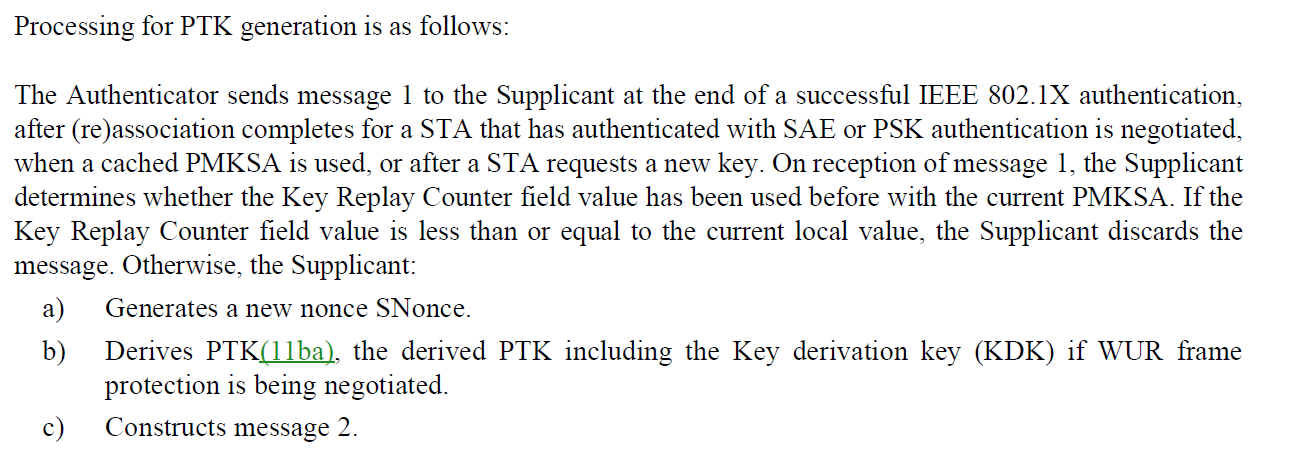 Agree with the comment that just changes “SAE or PSK” to “SAE or for which PSK”Proposed Resolution: (3434)ACCEPTEDCommentDiscussion:This is the cited text in context: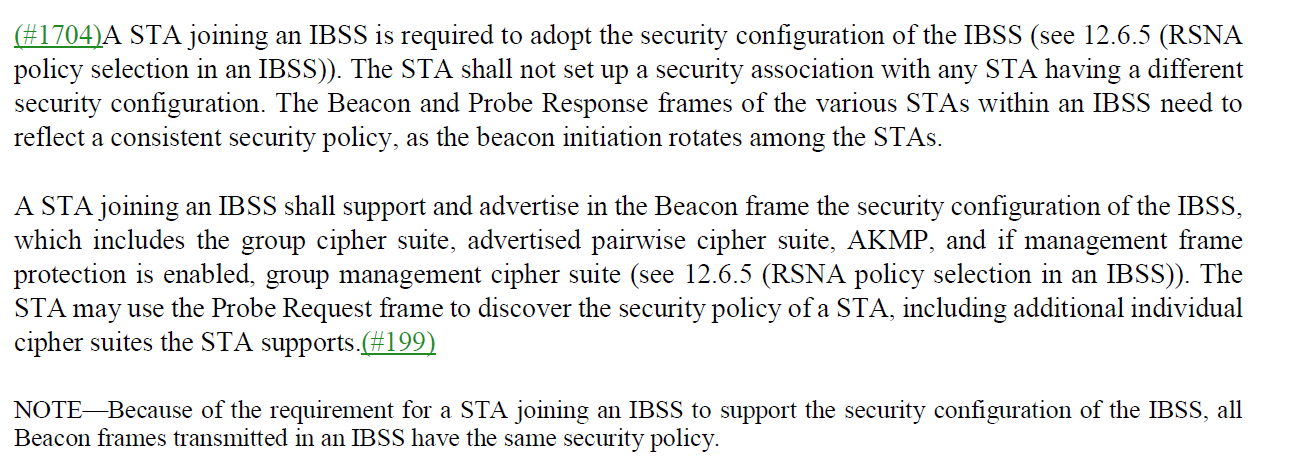 The normative (“shall”) requirements for STA security configuration when joining an IBSS are described in 12.6.5, which is given as a cross-reference in the cited sentence. Therefore there is no need to change “is required to” to “shall”Proposed Resolution: (3341)ACCEPTED. CommentDiscussion:This is the cited text in context: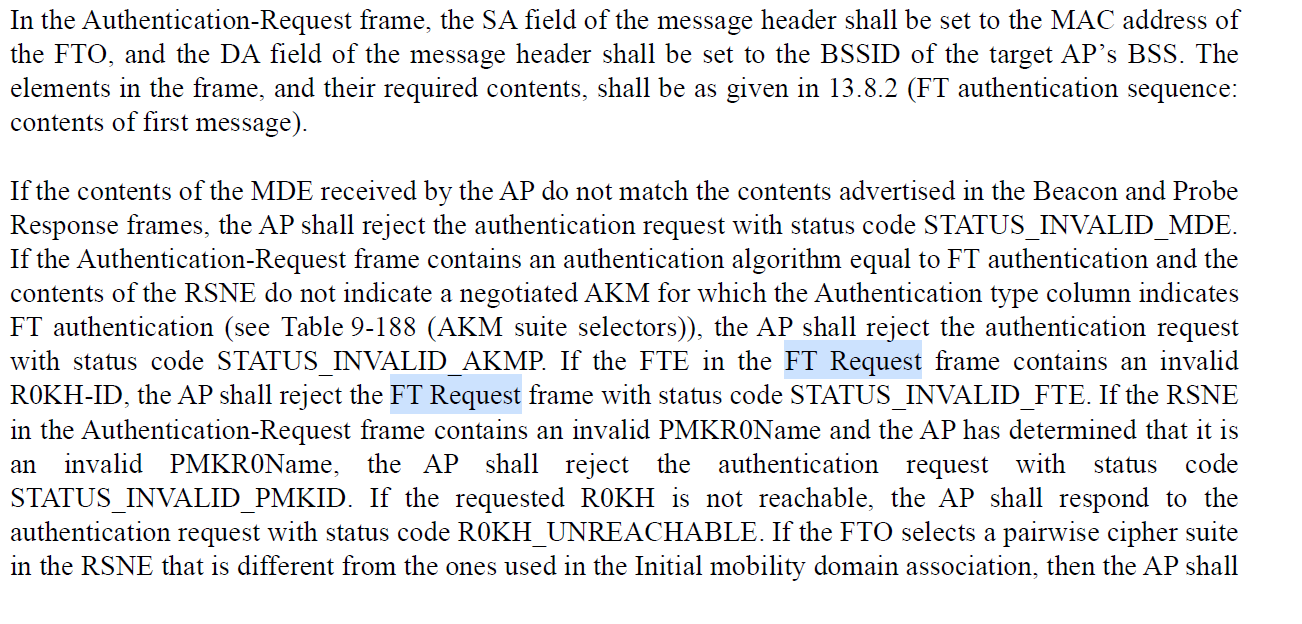 Given this is the FT OTA clause, agree with the comment that FT Request should be Authentication-RequestProposed Resolution: (3759)REVISED. In the cited sentence beginning on 2974.57, change “FT Request” to “Authentication-Request” (2 locations).CommentDiscussion:This is the cited text that is tied to the footnote: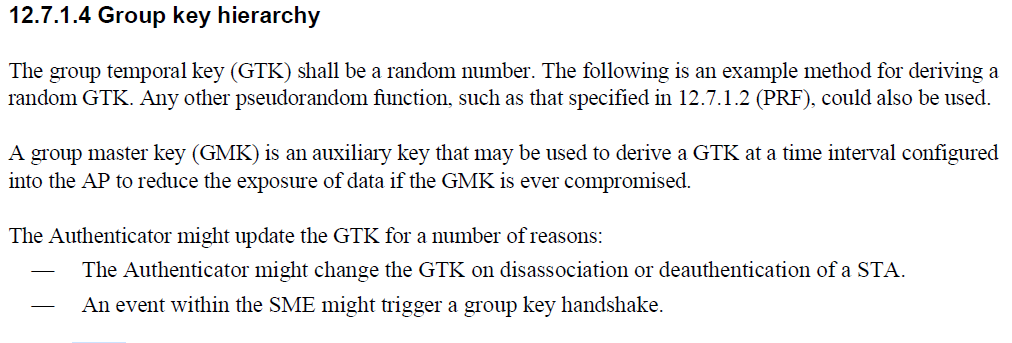 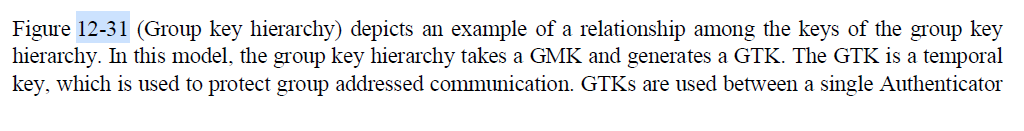 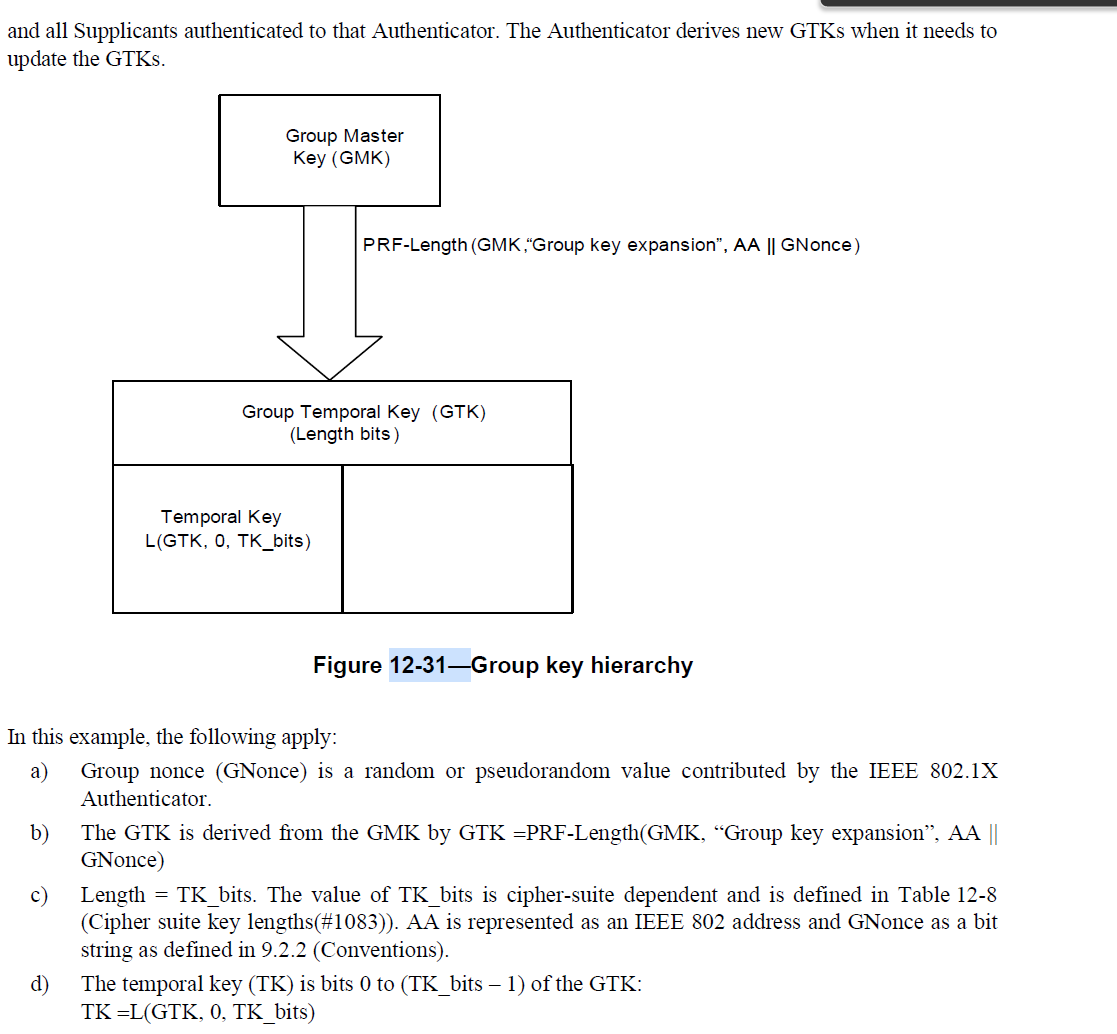 This is the cited text and note that the figure has not changed since it was published in the IEEE 802.11i amendment.The figure is consistent with the Pairwise Key Hierarchy in 12.7.1,3As the formula shows that the TK is a truncated value of the GTK.The figure reflects the relationship between the GMK-GTK-TK. The TK is a selection of bits from the GTK.ACTION: Mark R to post to reflector. Revisit the comment during AM1 on Dec 6 (during adhoc)Proposed Resolution: (3253)REVISED. Modify Figure 12-31 as follows:Delete the two lower boxes Change the Group Temporal Key box, changing “Length bits” to “TK_bits bits”Change “PRF-Length…” to “PRF-TK_bits…”On p2891.36 in item b) below the figure, change “PRF-Length…” to “PRF-TK_bits…”In item c) delete “Length = TK_bits.”Delete item d)In item e) change “temporal key” to “GTK”Note to Editor: Mark Rison to provide updated figure 12-31.CommentDiscussion:This is the cited text in context: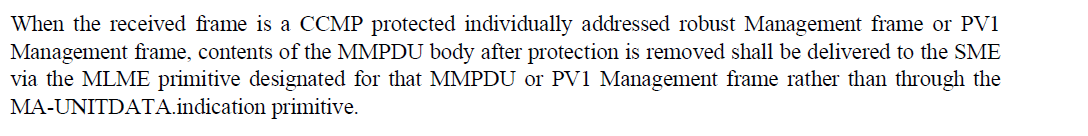 Agree with the comment.Proposed updated text:"When the received frame is a CCMP protected individually addressed robust Management frame, the contents of the MMPDU body after protection is removed shall be delivered to the SME via the MLME primitive designated for that MMPDU rather than through the MA-UNITDATA.indication primitive."Proposed Resolution: (3231)ACCEPTEDLB270 SEC Adhoc Comment Resolutions Part 1LB270 SEC Adhoc Comment Resolutions Part 1LB270 SEC Adhoc Comment Resolutions Part 1LB270 SEC Adhoc Comment Resolutions Part 1LB270 SEC Adhoc Comment Resolutions Part 1Date:  2022-12-06Date:  2022-12-06Date:  2022-12-06Date:  2022-12-06Date:  2022-12-06Author(s):Author(s):Author(s):Author(s):Author(s):NameAffiliationAddressPhoneemailMichael MontemurroHuaweimontemurro.michael@gmail.com  CIDPageClauseDuplicate of CIDResn StatusCommentProposed Change31292785.0012.2.7"Robust Action frame" term is defined to include both Action and Action No
Ack frames, so the first paragraph here defining which frames are robust
Management frames is fine without Action No Ack frames being called out
separately. However, the "Action frames with" in the following paragraph
(L8) does not include Action No Ack frame. While the current text is
technically correct, it is incomplete by not saying anything about Action
No Ack frames not being robust Management frames under the specied
conditions in Table 9-79.At P2785 L8, replace "Action frames specified" with "Action and
Action No Ack frames specified".CIDPageClauseDuplicate of CIDResn StatusCommentProposed Change32442909.0012.7.3Table 12-11--Integrity and key wrap algorithms -- doesn't specify units for Size of MICAt 2909.5 change "Size of MIC" to "Size of MIC (octets)"CIDPageClauseDuplicate of CIDResn StatusCommentProposed Change31942925.0012.7.7.4"The Supplicant shall not install a GTK, an IGTK(11ba), a BIGTK or a WIGTK when the key to be set
matches either of these two keys (see 6.3.19 (SetKeys)). " -- that's 4 keysChange to "The Supplicant shall not install a GTK, an IGTK(11ba), a BIGTK or a WIGTK when the key to be set
matches any of these keys (see 6.3.19 (SetKeys)). "CIDPageClauseDuplicate of CIDResn StatusCommentProposed Change31302785.0012.2.8"In an RSNA enabled BSS .. an AP should" feels a bit confusing since
there can be only a single AP in the BSS.At P2785 L32, replace "an AP should" with "the AP should".CIDPageClauseDuplicate of CIDResn StatusCommentProposed Change31242781.0012.2.4Step (a) (5) establish one or more temporal keys (which will in practice
be at least two to cover both the pairwise and group cases), but step (a)
(6) programs only a singular temporal key. That needs to be plural "keys"
to cover all cases. Similar comment applies for (b) (5) and (c) (4), but
(g) (4) is already using plural "keys".At P2781 L32, replace "established temporal key" with "established
temporal keys".
At P2782 L5, replace "established temporal key" with "established
temporal keys".
At P2782 L44, replace "established temporal key" with "established
temporal keys".CIDPageClauseDuplicate of CIDResn StatusCommentProposed Change31232782.0012.2.4PSK and SAE can be used with FT, so the step (b) (4) here needs to include
FT similarly to the 802.1X case in step (a) (5).At P2782 L2, replace "using the protocol defined by 12.7 (Keys and key
distribution)" with "using the protocol defined by 12.7 (Keys and key
distribution) or 13 (Fast BSS transition)".CIDPageClauseDuplicate of CIDResn StatusCommentProposed Change31222781.0012.2.4RSNA with 802.1X can use the FT protocol over-the-air and as such, FT
authentication, in addition to the Open System and FILS authentication
listed here. FT is covered in step (a) (5), so it should be covered here
in (a) (2) as well.At P2781 L20, replace "invoke Open System or FILS authentication" with
"invoke Open System, FT, or FILS authentication".CIDPageClauseDuplicate of CIDResn StatusCommentProposed Change31212781.0012.2.4An AP might be identified as an RSNA AP based on its FILS Discovery frame
as well, so the list here is not complete.At P2781 L18, replace "Beacon, DMG Beacon, Announce, Information Response,
or Probe Response frames." with "Beacon, DMG Beacon, Announce, Information
Response, FILS Discovery, or Probe Response frames."CIDPageClauseDuplicate of CIDResn StatusCommentProposed Change31202784.0012.2.5"In the case of PSK" does not feel correct in item (b) which discusses
the case of IEEE 802.1X authentication and the repeated "the selected AP"
for each of the listed cases looks odd as well. Since this item (b)
includes IBSS, I'd guess this particular sentence was supposed to cover
the IBSS (instead of PSK) case where the AS is connected with each STA
(instead of AP).At P2784 L14, replace "The STA shares authentication credentials with the
AS utilized by the selected AP or, in the case of PSK, the selected AP"
with "The STA shares authentication credentials with the AS utilized by
the selected AP or, in the case of IBSS, the selected STA".CIDPageClauseDuplicate of CIDResn StatusCommentProposed Change31192784.0012.2.5"PSK authentication" does not seem to be in the scope of the item (b)
which discussed the case of IEEE 802.1X authentication.At P2784 L17, replace "the successful completion of the IEEE 802.1X EAP or
PSK authentication" with "the successful completion of the IEEE 802.1X EAP
authentication"CIDPageClauseDuplicate of CIDResn StatusCommentProposed Change31182784.0012.2.5Elimination of TKIP is defined here for HT STAs and a note here explains
why that applies to VHT STAs as well. However, HE STAs are not mentioned
here at all. Since an HE STA is also a VHT STA when operating in 5 GHz or
an HT STA when operating in 2.4 GHz (see 4.3.16), the same TKIP
elimination applies for those bands. 12.12.2 constraints cover the 6 GHz
case separately, so it would seem to be appropriate to add a note here to
cover the general TKIP elimination case for HE STAs.At P2784 L53, add the following note after the existing note covering VHT
STAs:
"NOTE--Because an HE STA is also an HT STA when operating in the 2.4 GHz
band and a VHT STA when operating in the 5 GHz band, and because the
security constraints in the 6 GHz band (see 12.12.2) disallow use of TKIP,
the elimination of TKIP also applies to HE STAs."CIDPageClauseDuplicate of CIDResn StatusCommentProposed Change31932925.0012.7.7.5"uses the MLME-SETKEYS.request
primitive to configure the GTK, PN, IGTK, RSC, IPN, BIGTK and BIPN in its STA." seems garbled.  The GTK is associated with an RSC not a PN; the IPN is associated with the IGTKChange to "uses the MLME-SETKEYS.request
primitive to configure the GTK, GTK RSC, IGTK, IGTK RSC, BIGTK and BIGTK RSC in its STA."CIDPageClauseDuplicate of CIDResn StatusCommentProposed Change344612"using an AEAD cipher" needs to be clarified -- exactly which ciphers are AEAD ciphers?At 2900.63 add a para "NOTE---AES-SIV is an AEAD cipher."CIDPageClauseDuplicate of CIDResn StatusCommentProposed Change34902875.0012.6.11"The EAPOL-Key frame is used to exchange information between the Supplicant and the Authenticator" should be "EAPOL-Key PDUs are used to exchange information between the Supplicant and the Authenticator"As it says in the commentCIDPageClauseDuplicate of CIDResn StatusCommentProposed Change3443313.004.5.4.4"ARC4 license terms that RSA offers to anyone wishing to
use ARC4 for the purpose of implementing the IEEE 802.11 TKIP option" -- isn't it out of patent?Delete the footnoteCIDPageClauseDuplicate of CIDResn StatusCommentProposed Change3442313.004.5.4.4"IEEE Std 802.11 provides several cryptographic algorithms to protect data traffic, including TKIP,
CCMP, and GCMP." -- what about BIP/GMAC/CMAC?After the cited text add "IEEE Std 802.11 provides several cryptographic algorithms to protect management traffic, including BIP-CMAC and BIP-GMAC."CIDPageClauseDuplicate of CIDResn StatusCommentProposed Change34342913.0012.7.6.2"after (re)association completes for a STA that has authenticated with SAE or PSK authentication is negotiated" is confusingChange to "after (re)association completes for a STA that has authenticated with SAE or for which PSK authentication is negotiated"CIDPageClauseDuplicate of CIDResn StatusCommentProposed Change33412877.0012.6.15"A STA joining an IBSS is required to" -- should be a shallAt 2877.30 change "A STA joining an IBSS is required to adopt the security configuration of the IBSS" to "A STA joining an IBSS shall adopt the security configuration of the IBSS"CIDPageClauseDuplicate of CIDResn StatusCommentProposed Change37592974.0013.5.2It should be authentication request rather than FT request for the following paragraphs "If the FTE in the FT Request frame contains an invalid
R0KH-ID, the AP shall reject the FT Request frame with status code STATUS_INVALID_FTE."Over-the-air FT protocol in an RSN does not use FT request. Over-the-air FT protocol in an RSN uses authentication request. Change the sentence correspondingly.CIDPageClauseDuplicate of CIDResn StatusCommentProposed Change32532891.0012.7.1.4What is the empty box at the bottom right of Figure 12-31--Group key hierarchy
about?Delete bottom right box and expand bottom left box to cover where it used to beCIDPageClauseDuplicate of CIDResn StatusCommentProposed Change32312843.0012.5.2.4.1"When the received frame is a CCMP protected individually addressed robust Management frame or PV1
Management frame, contents of the MMPDU body after protection is removed shall be delivered to the SME
via the MLME primitive designated for that MMPDU or PV1 Management frame rather than through the
MA-UNITDATA.indication primitive." -- PV1 Management frames are Management frames.  Also missing articleChange to "When the received frame is a CCMP protected individually addressed robust Management frame, the contents of the MMPDU body after protection is removed shall be delivered to the SME
via the MLME primitive designated for that MMPDU rather than through the
MA-UNITDATA.indication primitive."